 Business & Workforce Proficiency Occupations 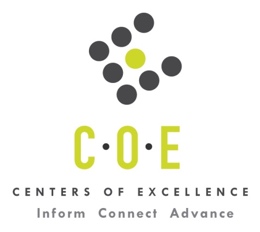 Labor Market Information ReportLas Positas CollegePrepared by the San Francisco Bay Center of Excellence for Labor Market ResearchJanuary 2020RecommendationBased on all available data, there appears to be an undersupply of Business & Workforce Proficiency workers compared to the demand for this cluster of occupations in the Bay region and in the East Bay sub-region (Alameda and Contra Costa Counties). There is a projected annual gap of about 4,038 students in the Bay region and 1,039 students in the East Bay Sub-Region.This report also provides student outcomes data on employment and earnings for programs on TOP 0501.00 - Business and Commerce, General in the state and region. It is recommended that these data be reviewed to better understand how outcomes for students taking courses on this TOP code compare to potentially similar programs at colleges in the state and region, as well as to outcomes across all CTE programs at Las Positas College and in the region. IntroductionThis report profiles Business & Workforce Proficiency Occupations in the 12 county Bay region and in the East Bay sub-region for a proposed new program at Las Positas College. Occupational DemandTable 1. Employment Outlook for Business & Workforce Proficiency Occupations in Bay RegionSource: EMSI 2019.3Bay Region includes Alameda, Contra Costa, Marin, Monterey, Napa, San Benito, San Francisco, San Mateo, Santa Clara, Santa Cruz, Solano and Sonoma CountiesTable 2. Employment Outlook for Business & Workforce Proficiency Occupations in East Bay Sub-RegionSource: EMSI 2019.3East Bay Sub-Region includes Alameda and Contra Costa CountiesJob Postings in Bay Region and East Bay Sub-RegionTable 3. Number of Job Postings by Occupation for latest 12 months (December 2018 - November 2019)Source: Burning GlassTable 4a. Top Job Titles for Business & Workforce Proficiency Occupations for latest 12 months (December 2018 - November 2019) Bay RegionTable 4b. Top Job Titles for Business & Workforce Proficiency Occupations for latest 12 months (December 2018 - November 2019) East Bay Sub-RegionSource: Burning GlassIndustry ConcentrationTable 5. Industries hiring Business & Workforce Proficiency Workers in Bay RegionSource: EMSI 2019.3Table 6. Top Employers Posting Business & Workforce Proficiency Occupations in Bay Region and East Bay Sub-Region (December 2018 - November 2019)Source: Burning GlassEducational SupplyThere are 16 community colleges in the Bay Region issuing 344 awards on average annually (last 3 years) on TOP 0501.00 - Business and Commerce, General.  There are seven colleges in the East Bay Sub-Region issuing 194 awards on average annually (last 3 years) on this TOP code. Table 7. Awards on TOP 0501.00 - Business and Commerce, General in Bay RegionSource: Data Mart Note: The annual average for awards is 2015-16 to 2017-18.Gap AnalysisBased on the data included in this report, there is a large labor market gap in the Bay region with 4,382 annual openings for the Business & Workforce Proficiency occupational cluster and 344 annual (3-year average) awards for an annual undersupply of 4,038 students. In the East Bay Sub-Region, there is also a gap with 1,233 annual openings and 194 annual (3-year average) awards for an annual undersupply of 1,039 students.Student OutcomesTable 8. Four Employment Outcomes Metrics for Students Who Took Courses on TOP 0501.00 - Business and Commerce, GeneralSource: Launchboard Pipeline (version available on 11/22/19)Skills, Certifications and EducationTable 9. Top Skills for Business & Workforce Proficiency Occupations in Bay Region (December 2018 - November 2019)Source: Burning GlassTable 10. Certifications for Business & Workforce Proficiency Occupations in Bay Region (December 2018 - November 2019)Note: 78% of records have been excluded because they do not include a certification. As a result, the chart below may not be representative of the full sample.Source: Burning GlassTable 11. Education Requirements for Business & Workforce Proficiency Occupations in Bay Region Note: 34% of records have been excluded because they do not include a degree level. As a result, the chart below may not be representative of the full sample.Source: Burning GlassMethodologyOccupations for this report were identified by use of skills listed in O*Net descriptions and job descriptions in Burning Glass. Labor demand data is sourced from Economic Modeling Specialists International (EMSI) occupation data and Burning Glass job postings data. Educational supply and student outcomes data is retrieved from multiple sources, including CTE Launchboard and CCCCO Data Mart.SourcesO*Net OnlineLabor Insight/Jobs (Burning Glass) Economic Modeling Specialists International (EMSI)  CTE LaunchBoard www.calpassplus.org/Launchboard/ Statewide CTE Outcomes SurveyEmployment Development Department Unemployment Insurance DatasetLiving Insight Center for Community Economic DevelopmentChancellor’s Office MIS systemContactsFor more information, please contact:Doreen O’Donovan, Research Analyst, for Bay Area Community College Consortium (BACCC) and Centers of Excellence (CoE), doreen@baccc.net or (831) 479-6481John Carrese, Director, San Francisco Bay Center of Excellence for Labor Market Research, jcarrese@ccsf.edu or (415) 267-6544Administrative Services Managers (SOC 11-3011): Plan, direct, or coordinate one or more administrative services of an organization, such as records and information management, mail distribution, facilities planning and maintenance, custodial operations, and other office support services.  Medical records administrators are included in “Medical and Health Services Managers” (11-9111).  Excludes “Purchasing Managers" (11-3061).Entry-Level Educational Requirement: Bachelor's degreeTraining Requirement: NonePercentage of Community College Award Holders or Some Postsecondary Coursework: 38%Managers, All Other (SOC 11-9199): All managers not listed separately.Entry-Level Educational Requirement: Bachelor's degreeTraining Requirement: NonePercentage of Community College Award Holders or Some Postsecondary Coursework: 26%Occupation 2018 Jobs2023 Jobs5-Yr Change5-Yr % Change5-Yr Open-ingsAverage Annual Open-ings10% Hourly WageMedian Hourly WageAdministrative Services Managers 10,918  11,652 7347% 5,163  1,033 $42.88$58.31Managers, All Other 39,501  42,212 2,7107% 16,745  3,349 $27.48$54.83Total 50,419  53,864 3,4447% 21,908  4,382 $30.82$55.58Occupation 2018 Jobs2023 Jobs5-Yr Change5-Yr % Change5-Yr Open-ingsAverage Annual Open-ings10% Hourly WageMedian Hourly WageAdministrative Services Managers 2,979  3,113 1344% 1,330  266 $39.26$53.50Managers, All Other 11,747  12,430 6836% 4,837  967 $26.21$50.61TOTAL 14,726  15,543 8176% 6,168  1,233 $28.85$51.19OccupationBay RegionEast Bay  Managers, All Other53,09910,428  Administrative Services Managers5,4381,224  Compliance Managers1,916322  Supply Chain Managers1,447216  Security Managers1,324254  Regulatory Affairs Managers656145  Loss Prevention Managers368106  Investment Fund Managers11227  Brownfield Redevelopment Specialists and Site Managers5  Wind Energy Project Managers2  Total64,36712,722Common TitleBayCommon TitleBayProject Manager5,682Program Coordinator444Manager4,624Assistant Manager386Program Manager3,738Regulatory Affairs Manager308Project Coordinator1,816Administrative Manager303Facilities Manager1,138Director of Regulatory Affairs295Technical Program Manager1,025Information Technology Project Manager273Senior Project Manager947Director of Facilities235Supervisor825Associate Director230Supply Chain Manager823Compliance Manager223Senior Program Manager718Contract Manager212Facilities Coordinator661Revenue Manager204Security Manager649Project Specialist204Senior Manager545Health Manager204Security Supervisor499Administrative Analyst203Common TitleEast BayCommon TitleEast BayProject Manager1,397Regulatory Affairs Manager70Manager851Technical Program Manager66Program Manager503Director of Regulatory Affairs64Project Coordinator479Project Specialist62Supervisor273Area Sales Manager61Senior Project Manager270Program Director59Facilities Manager256Senior Manager57Security Supervisor141Associate Director56Facilities Coordinator135Project Manager, Information And Technology Industry54Assistant Manager118Associate Project Manager53Supply Chain Manager115Administrative Manager53Senior Program Manager103Business Office Manager52Security Manager96Director of Facilities50Program Coordinator96Manager, Information And Technology Industry47Industry – 6 Digit NAICS (No. American Industry Classification) CodesJobs in Industry (2018)Jobs in Industry (2022)% Change (2018-22)% in Industry (2018)Local Government, Excluding Education and Hospitals (903999)2,9143,0304%6%Corporate, Subsidiary, and Regional Managing Offices (551114)2,6292,7735%5%Custom Computer Programming Services (541511)1,7982,04214%4%Internet Publishing and Broadcasting and Web Search Portals (519130)1,5411,97528%3%Federal Government, Civilian, Excluding Postal Service (901199)1,4471,408-3%3%Administrative Management and General Management Consulting Services (541611)1,0441,24319%2%Residential Remodelers (236118)1,0031,19819%2%Research and Development in the Physical, Engineering, and Life Sciences (except Nanotechnology and Biotechnology) (541715)1,0101,0736%2%Computer Systems Design Services (541512)1,0111,0948%2%State Government, Excluding Education and Hospitals (902999)7437775%1%Software Publishers (511210)70085923%1%Research and Development in Biotechnology (except Nanobiotechnology) (541714)64083631%1%Other Scientific and Technical Consulting Services (541690)628596-5%1%Marketing Consulting Services (541613)58870620%1%Engineering Services (541330)5896256%1%Colleges, Universities, and Professional Schools (State Government) (902612)573555-3%1%Office Administrative Services (561110)5485511%1%General Medical and Surgical Hospitals (622110)558536-4%1%Colleges, Universities, and Professional Schools (611310)5185598%1%Federal Government, Military (901200)522500-4%1%EmployerBayEmployerBayEmployerEast BayGoogle Inc.1,173Wells Fargo224UC Berkeley249Facebook842Microsoft Corporation210Kaiser Permanente211Apple Inc.657University Of California San Francisco206Anthem Blue Cross192Anthem Blue Cross495Gilead Sciences204Uc San Diego169cbre349Visa189University California136Deloitte348KPMG184Securitas125University California347Jones Lang Lasalle Inc180Workday, Inc114Stanford University344Vmware Inc171Abbott Laboratories78Cisco Systems Inc338Genentech171Lawrence Livermore National Laboratory63Uber328Uc San Diego169Lucid Motors Inc59Kaiser Permanente291Milestone Technologies Inc167BeiGene56Salesforce269Bank of America162Bank of America55UC Berkeley251Sfmta155Tesla52Amazon249Stanford Health Care148Bio-Rad Laboratories51Allied Universal Corp242Linkedin Limited147Bank of the West51Securitas233Juul Labs144UC Office Of The President49Accenture230IBM143Pacific Gas and Electric Co49CollegeSub-RegionAssociatesCertificate 18+ unitsCertificate Low unitTotalBerkeley City College East Bay 4  6  10 Cabrillo College Santa Cruz - Monterey 35  2  6  43 Chabot College East Bay 20  20 City College of San Francisco Mid-Peninsula 20  11  31 College of Marin North Bay 1  1  2 College of San Mateo Mid-Peninsula 23  23 Diablo Valley College East Bay 39  10  14  63 Gavilan College Santa Cruz - Monterey 15  16  31 Las Positas College East Bay 11  11 Los Medanos College East Bay 9  9 Merritt College East Bay 6  6 Mission College Silicon Valley 8  0  8 Monterey Peninsula College Santa Cruz - Monterey 2  1  1  4 Napa Valley College North Bay 4  4 Ohlone College East Bay 75  75 West Valley CollegeSilicon Valley 4  4 Total Bay RegionTotal Bay Region 243  56  45  344 Total East Bay Sub-RegionTotal East Bay Sub-Region 135  36  23  194 2015-16Bay 
(All CTE Programs)Las Positas College (All CTE Programs)State (0501.00)Bay (0501.00)East Bay (0501.00)Las Positas College (0501.00)% Employed Four Quarters After Exit74%75%64%70%72%76%Median Quarterly Earnings Two Quarters After Exit$10,550$10,000$7,885$9,047$9,125$8,770Median % Change in Earnings46%28%49%52%57%41%% of Students Earning a Living Wage63%64%53%58%60%58%SkillPostingsSkillPostingsSkillPostingsProject Management28,640Business Process3,421Customer Billing2,195Budgeting18,148Quality Management3,329Cost Control2,149Scheduling15,000Procurement3,208SQL2,133Program Management12,486Product Management3,181Supply Chain Knowledge2,056Project Planning and Development Skills7,317Sales3,056Data Analysis2,048Staff Management7,162Accounting3,023Atlassian JIRA2,042Customer Service6,713Key Performance Indicators (KPIs)3,011Software Development2,026Stakeholder Management4,572Salesforce2,754Performance Appraisals2,006Quality Assurance and Control4,286Supervisory Skills2,651Spreadsheets1,999Microsoft Project4,196Conflict Management2,629Biotechnology1,988Customer Contact3,788Strategic Planning2,476Scrum1,898Business Development3,770Onboarding2,466Software as a Service (SaaS)1,845Change Management3,602Repair2,284Lifecycle Management1,812Product Development3,471Business Administration2,241Business Acumen1,811Process Improvement3,453Supply Chain Management2,201Performance Management1,810CertificationPostingsCertificationPostingsProject Management Certification5,773LEED AP262Project Management Professional (PMP)3,762Leadership In Energy And Environmental Design (LEED) Certified231Driver's License3,605Licensed Professional Engineer218Registered Nurse461ITIL Certification193First Aid Cpr Aed457Social Work License185Security Clearance425Certified Scrum Professional (CSP)166IT Infrastructure Library (ITIL) Certification412Certified Facility Manager (CFM)162Certified ScrumMaster (CSM)412Certified Information Security Manager (CISM)140Six Sigma Certification357Agile Certification134Certified Information Systems Security Professional (CISSP)320Certified Industrial Hygienist133Certified Information Systems Auditor (CISA)298Program Management Professional (PgMP)130Certified Public Accountant (CPA)284PMI Agile Certified Practitioner (PMI-ACP)127Education (minimum advertised)Latest 12 Mos. PostingsPercent 12 Mos. PostingsHigh school or vocational training4,58211%Associate Degree1,1603%Bachelor’s Degree or Higher34,23586%